Mission d’hommes d’Affaires algériens à Moscou 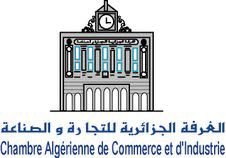 12ème Conseil d’Affaires Arabo-Russe,08 -10 Avril 2019, Moscou (Fédération de Russie)Formulaire d’inscriptionNom de l’entreprise / organisme :Secteur d’activité :Produits/services :Adresse e-mail :Site web :Tel. :Mobile. :* Centre d’intérêt :* Type de partenariat souhaité avec la partie russe :Représentants (deux 02 personnes au maximum) :Fiche à retourner par e-mail à : bourouis.mohamed.nabil@gmail.com ou m.bourouis@caci.dz ou par fax : 021.96.70.70, au plus tard le Dimanche 17 Février 2019Nom et prénomFonctionN° du passeport